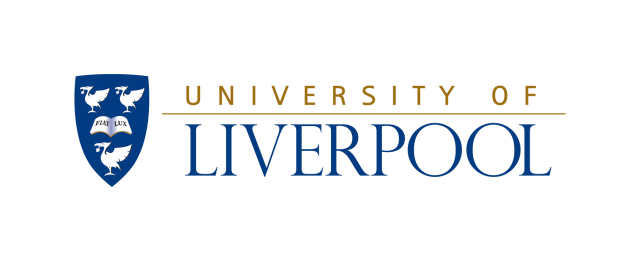 	Referring Practice Details Owner's Details Animal Details Please remember to include a referral letter and any relevant medical history and images.*If your client is uninsured, please advise that a deposit of £750 will be payable on admission, and the balance must be settled in full on discharge. For routine elective referrals please email this form to recep@liverpool.ac.ukAll emergency referrals can be made by telephone: (0151 794 6041)For office use onlyPhilip Leverhulme Equine Hospital, LeahurstReferral FormPhilip Leverhulme Equine Hospital, LeahurstReferral FormPhilip Leverhulme Equine Hospital, LeahurstReferral FormPhilip Leverhulme Equine Hospital, LeahurstReferral FormCase No:Philip Leverhulme Equine Hospital, LeahurstReferral FormPhilip Leverhulme Equine Hospital, LeahurstReferral FormPhilip Leverhulme Equine Hospital, LeahurstReferral FormPhilip Leverhulme Equine Hospital, LeahurstReferral FormClinician:For office use only – please complete sections belowFor office use only – please complete sections belowFor office use only – please complete sections belowFor office use only – please complete sections belowResident:Previous Case No(s):Client Code:Animal No:Enquiry Date:Referring Vet: Practice Tel No: Practice Name & Address: Practice Fax No : Vet Mobile:  Post Code:                 Email Address: Title: First name:Surname Home Tel No: Address & Post Code: Address & Post Code: Mobile No: Email Address:                                Email Address:                                Email Address:                                Work No:NAME: Age:Sex:Breed:NAME: Colour:Height:Use:Presenting complaint/Relevant History:Presenting complaint/Relevant History:Presenting complaint/Relevant History:Presenting complaint/Relevant History:Specific Services / Clinicians Required? Specific Services / Clinicians Required? Specific Services / Clinicians Required? Specific Services / Clinicians Required? VACCINATIONS INSURANCE I INFORMATION  I INFORMATION Flu: Yes     No/Unknown  Insurance Co*: Policy No:Tetanus: Yes   No/Unknown  Type of insurance:Claim No: Claim No: Other:Amount of cover:Claimed so far:Excess:Excess:Any known drug reactions: Client’s preferred dates/days: Unavailable Dates/days: Any other relevant information: Referral Date:Time:Discharge Date:Time:Passport Seen/Signed/CompletedYes   No/Unknown  Appointment Confirmed